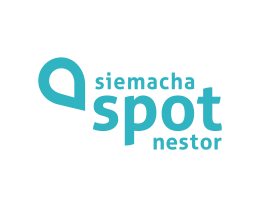 Centrum Aktywności Seniorów Bonarka SIEMACHA Nestor Spotul. Kamieńskiego 11 , 30-644 Krakówkontakt: tel. 607552425e-mail: m.sutkowska@siemacha.org.plCAS czynne od poniedziałku do piątku w godzinach:OBOWIĄZUJE od  18.11.2019 r.Harmonogram zajęć stałych listopad 2019 r.Zajęcia dodatkowe listopad 2019:Na wszystkie zajęcia obowiązują zapisyPoniedziałek9:00 – 13:00Wtorek9:00 – 13:00Środa9:00 – 13:00Czwartek10:00 – 14:00Piątek9:00 – 13:00DzieńGodzinaRodzaj zajęćUwagiUwagi9:00 – 10:00Konwersacje językowe w podróży – grupa od podstawGrupa zamknięta.18.11. zajęcia odwołaneGrupa zamknięta.18.11. zajęcia odwołane9:00 – 10:00SPOTkajmy się razem – kawiarenkaWolna przestrzeń dla Seniorów: kawa, herbata, ciastko, książka, gazeta, gry – dyżurWolna przestrzeń dla Seniorów: kawa, herbata, ciastko, książka, gazeta, gry – dyżurPoniedziałek10:00 – 11:00Gimnastyka dla SenioraGrupa zamknięta.Grupa zamknięta.11:00 – 12:00Zdrowy kręgosłupGrupa zamknięta.Grupa zamknięta.12:00 – 13:00SPOTkajmy się razem – kawiarenkaWolna przestrzeń dla Seniorów: kawa, herbata, ciastko, książka, gazeta, gry – dyżurWolna przestrzeń dla Seniorów: kawa, herbata, ciastko, książka, gazeta, gry – dyżur9:00 – 10:00Zajęcia literackie Warsztaty twórczego pisania i czytania. Quizy.WtorekWtorek10:00 – 11:00Zajęcia plastyczneDecoupage, malowanie, ozdabianie, mandale.11:00 – 12:00Promocja i organizacja wolontariatuZajęcia integracyjne, gry i zabawy wspomagające wzajemne poznanie się. Trening osobowości wolontariuszy.12:00 – 13:00Promocja i organizacja wolontariatuZajęcia organizacyjne.ŚrodaŚroda9:00 – 10:00Warsztaty taneczne – gr. ITaniec w linii, taniec w kręgu i elementy tańca towarzyskiegoŚrodaŚroda10:00 – 11:00Warsztaty taneczne – gr. IITaniec w linii, taniec w kręgu i elementy tańca towarzyskiegoŚrodaŚroda11:00 – 13:00Zdrowy tryb życia: kulinarne wariacje Zajęcia praktyczneŚrodaŚroda12:00 – 13:00Zdrowy tryb życia: kulinarne wariacje Zajęcia praktyczneŚrodaŚroda  12:00 – 13:00SPOTkajmy się razem – kawiarenkaWolna przestrzeń dla Seniorów: kawa, herbata, ciastko, książka, gazeta, gry – dyżur10:00 – 11:00Język angielski – grupa podstawowa (kontynuacja)Zajęcia zamknięteCzwartekCzwartek11:00 – 12:00Zajęcia kulturalno – obywatelskieGrupa otwartaCzwartekCzwartek12:00 – 13:00Język angielski – grupa zaawansowanaZajęcia zamknięteCzwartekCzwartek12:30 – 13:30PływalniaLista zapisów w CASPiątekPiątek9:00 – 10:00Gimnastyka relaksacyjna Zajęcia zamkniętePiątekPiątek10:00 – 11:00SPOTkajmy się razem – kawiarenka Wolna przestrzeń dla Seniorów: kawa, herbata, ciastko, książka, gazeta, gry – dyżur PiątekPiątek11:00 – 12:00Gimnastyka na krzesłachZajęcia zamkniętePiątekPiątek12:00 – 13:00MuzykoterapiaZajęcia dedykowane dla osób dotkniętych chorobą Parkinsona12:00 – 13:00SPOTkajmy się razem – kawiarenka Wolna przestrzeń dla Seniorów: kawa, herbata, ciastko, książka, gazeta, gry – dyżurdatagodzinarodzaj zajęćUwagi20 listopada (środa)17:00 Międzypokoleniowe EKO-warsztatyObowiązują zapisy.26 listopada (wtorek)14:15“Nie od razu Kraków zbudowano …”; Wystawa “Kraków - czas i przestrzeń”Obowiązują zapisy. 27 listopada (środa)14:40Wawel – zwiedzanie siedziby królów polskichObowiązują zapisy.28 listopada (czwartek)11:00Mikołajkowy turniej bilarda dla Seniorów. Miejsce: TCF HUB Centrum Sportu30 listopada (sobota)16:00MiędzyCASowa zabawa andrzejkowaMiejsce imprezy: Nestor Spot Kozłówek